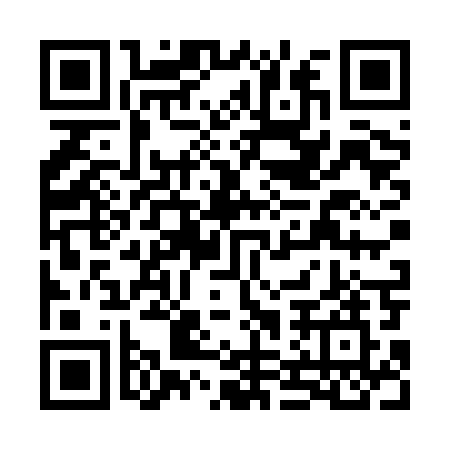 Ramadan times for Czarne Piatkowo, PolandMon 11 Mar 2024 - Wed 10 Apr 2024High Latitude Method: Angle Based RulePrayer Calculation Method: Muslim World LeagueAsar Calculation Method: HanafiPrayer times provided by https://www.salahtimes.comDateDayFajrSuhurSunriseDhuhrAsrIftarMaghribIsha11Mon4:204:206:1312:003:525:485:487:3512Tue4:174:176:1112:003:545:505:507:3713Wed4:154:156:0812:003:555:525:527:3914Thu4:124:126:0611:593:575:545:547:4115Fri4:104:106:0411:593:585:565:567:4316Sat4:074:076:0211:593:595:575:577:4517Sun4:054:055:5911:594:015:595:597:4718Mon4:024:025:5711:584:026:016:017:4919Tue3:593:595:5511:584:046:036:037:5120Wed3:573:575:5211:584:056:046:047:5321Thu3:543:545:5011:574:066:066:067:5522Fri3:513:515:4811:574:086:086:087:5723Sat3:493:495:4511:574:096:096:097:5924Sun3:463:465:4311:574:106:116:118:0125Mon3:433:435:4111:564:126:136:138:0326Tue3:403:405:3811:564:136:156:158:0527Wed3:383:385:3611:564:146:166:168:0828Thu3:353:355:3411:554:166:186:188:1029Fri3:323:325:3111:554:176:206:208:1230Sat3:293:295:2911:554:186:226:228:1431Sun4:264:266:2712:545:207:237:239:161Mon4:234:236:2412:545:217:257:259:192Tue4:204:206:2212:545:227:277:279:213Wed4:174:176:2012:545:237:287:289:234Thu4:144:146:1712:535:257:307:309:255Fri4:114:116:1512:535:267:327:329:286Sat4:084:086:1312:535:277:347:349:307Sun4:054:056:1012:525:287:357:359:338Mon4:024:026:0812:525:307:377:379:359Tue3:593:596:0612:525:317:397:399:3710Wed3:563:566:0412:525:327:417:419:40